Hausdatenblatt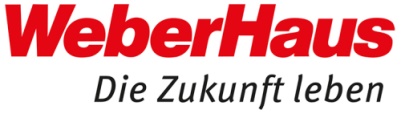 Stand: November 2020Kundenhaus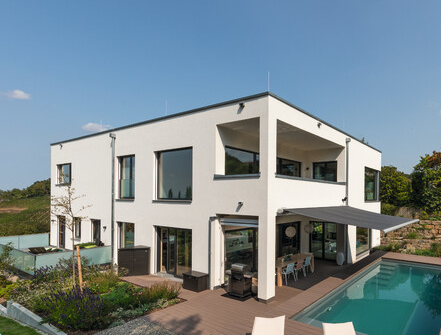 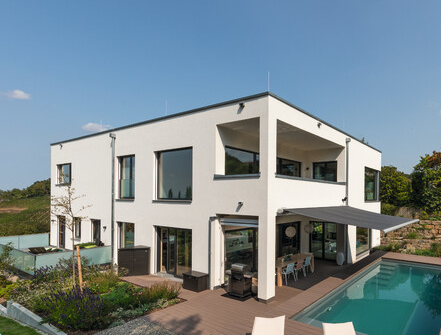 Entwurf:WeberHaus IndividualKellerWeberith-KellerWohnfläche gesamt:512 m2KG:155 m2 (exkl. Garage)EG:195 m2OG:162 m2 Außenmaße:20,49 m x 12,29 m Bauweise:HolzfertigbauweiseWandstärke 39,5 cm; Edelputz 3 mm stark, vollflächiger Grundierungsputz, Armierung, Holzfaserdämmplatte 100 mm stark, mineralische Dämmung 260 mm stark, Holzfachwerk, Holzwerkstoffplatte, Dampfbremsvlies, GipsplatteU-Wert-Außenwand:0,11 W/m²KSchallschutzRw ≥ 51 dBFassade:Putz, Holzverschalung an SitzfensternDach.Flachdach U-Wert Dach:0,15 W/m²KDachneigung:0Kniestock00Fenster:Holz-Alufenster mit 3-fach-Wärmeschutzverglasung anthrazitgrau/weiß, Ug 0,6 W/m²K + Uw-Wert 0,8 W/m²K, Flachfenster Kuppel, integrierte Raffstore außenHeiztechnikGas-Hybrid Heizanlage bestehend aus Luft-Wasser-WP, Gas-Brennwert-Wandheizkessel und Pufferspeicher,  FußbodenheizungHaustechnikPV-Anlage 20 Module, kontrollierte Be- und Entlüftung, WeberLogic 2.0 inkl. myHomeControl, Endenergiebedarf73 kWh/m²aPrimärenergiebedarf (berechnet)68 kWh/m²amax. Primärenergiebedarf zulässig/Anforderungswert78 kWh/m²aArchitekt:Kemminer, Karlsruhe Bemerkungen:Wäscheabwurfschacht, Sauna, Markise, Balkon, Sitzfenster, AußenpoolLieferradiusDEU, CH, LUX, FRAHersteller:WeberHaus GmbH & Co. KG, Am Erlenpark 1, 77866 Rheinau-LinxInternet: www.weberhaus.deE-Mail: info@weberhaus.de